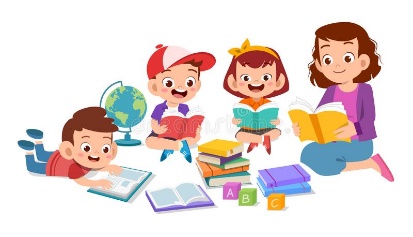 EVALVACIJA IN ANALIZA DELA NA DOMU_ 2. TEDEN_3.AV razpredelnici odkljukajte naloge, ki ste jih opravili in jih ovrednotite. Če je možno, mi najkasneje do naslednjega ponedeljka razpredelnico pošljite (v Word obliki ali fotografijo) po eAsistentu ali mailu.                                     Ime in priimek: Ime in priimek: Ime in priimek: Ime in priimek: PREDMETSNOVOPRAVLJENO (označi)OPOMBE*(težko/lahko, znam/moram še utrditi,…)SLJTone Pavček: Mama je ena sama Neža Maurer: Rišem očeta SLJNarek SLJEla Peroci: Babica in Nina na spomladanskem balkonuSLJPisma bralcevSLJF. Hubner, K. Hocker: Stara mamaMATMatematični izrazi za računske operacijeMATMatematični izrazi za računske operacijeMATMatematični izrazi za računske operacijeMATMatematični izrazi za računske operacijeMATPonavljanje in utrjevanjeSPOPonavljanje SPOVremeSPOVremeGUMGodalni kvartetGodalni kvartet - zapisLUMVoščilnica za materinski danŠPOPles ŠPOVisoki in nizki štartŠPOTek na kratke progeRedno vsakodnevno branje. Redno vsakodnevno branje. Redno vsakodnevno utrjevanje poštevanke.Redno vsakodnevno utrjevanje poštevanke.